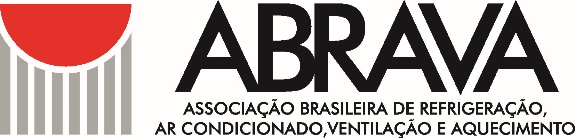 PATROCINIO03ªed. DIA DE TREINAMENTOS – 10 setembro de 2019Aproveite esta oportunidade, divulgue sua marca! Cotas limitadas.Ficha de Adesão: 
Preencha a ficha abaixo, assine e envie para o e-mail cursos@abrava.com.br. Envie também, juntamente com a ficha seu o logotipo (JPG com 300 DPI´s de resolução) para o e-mail acima. BENEFICIOS AO PATROCINADORCOTA ÚNICA(  )  R$3.500,00 04 (quatro) inscrições cortesias;Inclusão de material publicitário na pasta dos participantes ( max. 06 folhas);Distribuição de brindes e/ou sorteio aos participantes (material por conta do patrocinador);Logotipo no e-mkt de cursos e newsletter;Logotipo nas programações de cursos expostas no site da Abrava;Logotipo no banner digital dos cursos/treinamento;Logotipo no layout padrão dos cursos/treinamentos;Recebimento da listagem dos participantes inscritos20% de desconto nas demais inscrições (quando exceder as inscrições cortesias)Preenchimento obrigatório:Razão Social:  Preenchimento obrigatório:Razão Social:  Preenchimento obrigatório:Razão Social:  Preenchimento obrigatório:Razão Social:  Preenchimento obrigatório:Razão Social:  Preenchimento obrigatório:Razão Social:   
Patrocinador: 
Patrocinador: 
Patrocinador: 
Patrocinador: 
Patrocinador: 
Patrocinador:
CNPJ:  
CNPJ:  
CNPJ:  
CNPJ:   I.E:  I.E: 
Contato: 
Contato: 
Cargo: 
Cargo: 
Cargo: 
Cargo: 
Endereço: 
Endereço: 
Endereço: 
Endereço: 
Endereço: 
Endereço: 
CEP:  
Cidade: 
Cidade: 
Cidade: 
Cidade: 
Estado: Tel:  Tel:  Tel:  Fax: Fax: Fax: 
Site: 
Site: 
Site: 
E-mail:  
E-mail:  
E-mail:  